« Путешествие в мир знаний»Цели внеклассного мероприятия:- закреплять знания об изученных звуках и буквах, алфавите;- совершенствовать навык правильного выразительного чтения;- пробуждать и постоянно поддерживать у детей интерес к книге, желание читать самостоятельно.- формировать вдумчивого читателя, любящего книгу и умеющего работать с ней; Оборудование:презентация «К празднику Букваря»; печатные буквы, рисунки «МАТЕРИКИ», дипломы по окончанию обучения букваря.Конверты. В них 4 круга разного цвета: красные – животные, зеленые – насекомые, синие – рыбы, желтые – птицы)Дети:Клякса - взрослыйВедущие (двое)ГласныеСогласныеФея (библиотекарь)На сцене большая книга «БУКВАРЬ»Дети выбегают под музыку («Начало»)  на сцену в костюмах букв «А» «Л» «Ф» «А» «В» «И» «Т»  и ведущие.Звучит веселая музыка. Дети танцуют. Подкрадываясь, КЛЯКСА забирает ключ из сундучка, спрятанного под деревом. И уходит.Ведущий 1( радостный):-Ребята, здравствуйте. Сегодня, наконец-то, настал тот день, когда мы отправляемся в путешествие. В мир знаний. Вы любите путешествовать?. ( да).. Ну тогда отправляемся в путь. Вот они волшебные ворота. (слайд 1 с красивыми воротами) -А к воротам, чтоб они открылись, нужен ключик, и у нас он есть, в сундучке, под деревом.( заглядывает в сундук и достает письмо)- Ой, а где же ключик?КЛЯКСА:(Поет о том, что забрала ключ, под музыку «Мы едем, едем, едем»).Я клякса, клякса, клякса,Скажу Вам сразу я, что Кто со мною дружит,С пятеркой не друзья.Мы вместе с вами дружноИспачкаем тетрадь,Ни букв, ни цифр сейчас жеНам будет не видать.ПРИПЕВ:Красота, красота, С двойкой вместе мы всегда.Мама с папой ваши, вас “похвалят” сразу,И конфетки, и печенье уберут подальше в вазу-Вот какое огорченье!Мой лучший друг, ребята,К порядку не привык!Не слушает он маму и в школе озорник!Свои тетрадки, книжки не любит он порой,А как к доске выходит, становится немой.ПРИПЕВ …Я клякса, клякса, клякса!Украла ключик я.Ведь праздник вам испортить – хотелось мне ,друзья!Меня с собою вместе никто ведь не зовет,В букварь не приглашает, в тетрадку не берет!ПРИПЕВ:Красота, красота – куда ж теперь вы без меня!Без ключа, конечно, дверцу не открыть вам!Вот теперь попросите у меня прощения!Вот какое приключение! Ха-Ха!-Я ребята, отдам вам этот ключ, если меня чему–нибудь научат, а то… Клякса, клякса – забияксаПортишь все, черна как ваксаА я хочу быть умной, красивой и нужной( роняет ключ. Звон разбитого стекла)-Ой, что же я наделала, как же мы войдем теперь в эти ворота знаний???Гаснет свет, включается шар и раздается голос феи:-Здравствуйте, ребята, я фея страны знаний. Сама прийти к вам не могу – ворота пока закрыты. Но я отправляю вам письмо – оно поможет  и расскажет, что делать. Все дети должны хором сказать волшебные слова: «НАША КНИГА ПОМОГАЙ, И ПИСЬМО СКОРЕЙ НАМ ДАЙ!»(дети в зале произносят хором слова)Фея: Молодцы! Теперь письмо у вас, найдите его!(Все на сцене ищут книгу и находят «Букварь» – за ним  письмо)Ведущий 2( открывает письмо и читает):-Этот ключ волшебный. Им вы можете открыть ворота в мир знаний. Но если с ключом что-то случится, то вам придется потрудиться и преодолеть множество препятствий и трудностей… И здесь есть задания-Сейчас я прочту вам первое задание:Отгадайте загадку и составьте отгадку:-«Буквы-значки, как бойцы на парад,
В строгом порядке построены в ряд.
Каждый в условленном месте стоит
И называется строй ... (АЛФАВИТ).» (Буквы на сцене хором отвечают на загадку)Дети выстраиваются на сцене словом «АЛФАВИТ»КЛЯКСА: (читает)-АЛФАВИТ… ( радуется)...пересчитывает-Ура, я теперь знаю, что в алфавите живет 7 букв!Ведущий1:- Да что ты, Клякса. В Алфавите живут 33 родных сестрицы….КЛЯКСА: Какие же?Дети читают стихи о гласных и согласных1 ученик:Любимый русский алфавит 
 Из букв и звуков состоит.А, Б, В, Г, Д, Е, Ж...
Дальше знаете уже.

Звуки с вами говорим,
Произносим и кричим,
Шепчем, воем, слышим...

2 ученикБуковки мы - пишем,
Можем их нарисовать,
Напечатать и прислать!

То есть звуки только слышим,
Ну а буквы только пишем!
 
3 ученик:Теперь поговорим о звуках 
Ведь звуки – целая наука! 

Гласные, согласные...
Трудные, ужасные...


КЛЯКСА: Что такое гласные?
Ох, пока не ясно мне!

Объясните поскорей,
Чтобы стала я умней!

4 ученик: «Голос» называли «глас» 
Вот и гласные у нас:

А, О, И, Е, У, Я, Ы –
Голосом протянем мы.

Иль, к примеру, буква Ё -
Тянем голосом её.

Клякса:Гласные зачем нужны?
Для чего они важны?

5 ученик:Нету гласных - нет слогов,
Без слогов не будет слов.

Вместе повторим, друзья:
Десять гласных знаю я:

А, Я, У, Ю, О, Ё, И,
Е, Э и, конечно, Ы !


6 ученик:А кто согласен с гласными? (
Конечно же, согласные!

Мы с громким шумом их произнесём,
Мы голосу поможем языком,
А иногда зубами, 
И нёбом, и губами. 

7 ученик:Звуки те согласные
Все такие разные:

Они бывают Звонкие –
 (М, Л, З, Ж, Р, Н,)
Бывают и глухие – 
 (С, Ш, П, К, Ф, Х,)

Есть твердые и мягкие,
Бывают и другие...

Вот, давайте, например
Приведем такой пример:

8 ученик:Ш и Щ – мы шипим,
С – как будто свистим,

М – мычим,
 Р – рычим...

Ж – жужжим,
З – зудим,

Стало легче понимать?
Будем верно отвечать?


Гласные, согласные...
Милые, прекрасные!КЛЯКСА: А всегда ли наш алфавит был таким?Ведущий  2:-Нет, ребята  и  сейчас мы это с вами увидим!ПРЕЗЕНТАЦИЯ (Про Кирилла и Мефодия) СЛАЙДЫ : 2-82 слайдСлавянская азбука
Как она возникла?3 слайд  Так выглядели самые ранние алфавитные тексты на ЗемлеВ IX веке в Византии ( на родине Христианства)  жили два брата — Константин и Мефодий. Были они люди мудрые и очень образованные и хорошо знали славянский язык. Этих братьев греческий царь Михаил послал к славянам в ответ на просьбу славянского князя Ростислава. 4 слайдИ вот братья Константин и Мефодий приехали к славянам, чтобы создать славянскую азбуку, которая впоследствии стала называться кириллицей (в честь Константина, который, приняв монашество, получил имя Кирилл). Совершилось это в 863 году. Отсюда и ведёт своё начало славянская письменность.5 слайд             Славянская азбука6 слайдЧем отличается азбука от алфавита?Слово “азбука” произошло от названий двух первых букв славянской азбуки: А (аз) и Б (буки):АЗБУКА: АЗ + БУКИа слово “алфавит” происходит из названия двух первых букв греческого алфавита: АЛФАВИТ: АЛЬФА + ВИТА     Алфавит гораздо старше азбуки7 слайдКирилл и Мефодий взяли греческий алфавит и приспособили его для звуков славянского языка. Так что наша азбука – «дочка» греческого алфавита8 слайд24 мая — день памяти Кирилла и Мефодия — становится в России всенародным праздником славянской письменности и культурыВедущий 1: -а вот и второе задание. Посмотрите на экран. Кто изображен на экране? ( Федоров Иван - первопечатник)СЛАЙД-9    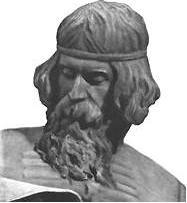 СЛАЙД-10   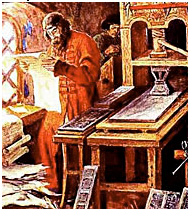 Как называется место, где печатаются книги? (типография)КЛЯКСА: Мы выполнили уже два задания!!!!! УРА!!!Теперь, ребята, вы знаете все буквы! Молодцы! Давайте же споем песенку про Букварь  - книгу, которая помогала вам.(песня – прощание с Букварем) «Расстаемся с Букварем»Ведущая 2:-Тот, кто буквы изучил, может читать много интересных рассказов, сказок и стихов.Ведущий 1:-вот и третье задание.  Мы с вами должны досказать те слова, которые потерялись. Попробуем!(Ведущие читают из свитка, чередуясь, 8 стихотворных отрывков, а дети в зале дополняют, называя еще  автора и произведение)              Ведущий:1.Правду молвить, молодица                 Уж и впрямь была…..(царица:)                 Высока, стройна, бела,                 И умом и всем взяла;                 Но зато горда, ленива,              …………  ( Своенравна и ревнива.)Ведущий 1: Это - Сказка А. С. Пушкина «Сказка о мёртвой царевне и семи богатырях»             Слайд №11(Пушкин)  Ведущий2:Месяц под косой блестит,               А во лбу звезда….(горит)               А сама-то величава,               Выплывает, будто пава;               А как речь-то говорит,            ………. (  Словно реченька журчит.)Ведущий 2:Это - «Сказка о царе Салтане» А. С. Пушкина)Ведущий 1:.Где обедал воробей?……(В зоопарке у зверей)Пообедал я сперва……..(за решеткою у льва)Ведущий 1:Это стихотворение Самуила Яковлевича Маршака ”Где обедал воробей»Слайд №12(Маршак)Ведущий 2:Жил человек рассеянный 
На улице…….( Бассейной.) 
Сел он утром на кровать, 
Стал рубашку надевать, 
В рукава просунул…..( руки) - 
Оказалось, это………. (брюки). 
Ведущий 2:Это стихотворение "Вот какой рассеянный" Самуила Яковлевича Маршака.Ведущий 1:  Только вдруг из-за кусточка
Из-за синего лесочка,
Из далёких из полей
Прилетает…(воробей)Ведущий 1:Это стихотворение  «Тараканище» Корнея Ивановича Чуковского Слайд №13(Чуковский)Ведущий 2:Я за свечку
Свечка в печку!
Я за книжку
Та бежать
И вприпрыжку 
Под… (кровать) Ведущий 2: Все дети знают, что это строчки из стихотворения «Мойдодыр» Корнея Ивановича Чуковского)Ведущий 1:Хозяйка однажды с базара пришла,Хозяйка с базара домой принесла:…(Картошку, капусту, морковку, горох, петрушку и свеклу..Ох!)Ведущий 1:Это строчки из стихотворения “ Овощи” Юрия ТувимаCлайд № 14 (Тувим)КЛЯКСА: Хорошо, ребята, теперь я так много  знаю стихотворных произведений! - помогли мне вы, спасибо! Но вот живем мы с вами где-то: то ли на звезде, то ли на Луне ... Ведь об этом тоже в книгах, наверно, написано...В этот момент выбегают на сцену ДЕТИ - МАТЕРИКИ(у них плакаты с нарисованными  контурами континентов) и водят хоровод вокруг Кляксы .(«Континенты»)КЛЯКСА:( в смятении):  - Кто это? кто ВЫ? Закружили меня совсем!!!Ведущий 1:  ( глядя в свиток с заданиями): -Да, ребята! Нам действительно надо узнать этих гостей, чтобы наш ключик был снова целым! Так кто же Вы?Один из материков: _Мы крупные участки суши на нашей планете Земля, окруженные водой! Кто же мы?Ведущий загадывает загадки, а отгаданные материки переворачивают свои контуры и появляются названия материков.1 ученик: В нём пустыня Калахари,
Миражей полно в Сахаре.
Этот южный материк
И по площади велик. (Африка)2 ученик:Это чудо-материк,
Он красив и невелик.
И на нём всего одна
Живописная страна.
В других местах таких зверей
Смогу найти едва ли я,
Ведь кенгуру среди степей
Гуляет лишь в … (Австралии)3 ученик:Здесь, среди полярных льдин,
Важно топчется пингвин.
Этот материк безлюден,
И пингвин здесь в роли гида.
Он готов поведать людям,
Как прекрасна…(Антарктида)4 ученик:Здесь горы-великаны –
Тибет, Алтай, Памир,
Карпаты и Балканы.
Их знает целый мир.
Здесь реки – Обь и Ангара,
Дон, Волга, Лена и Кура.
Лесов многообразие
В родной для нас …( Евразии)5 ученик :На шаре воздушном в компании дружной 
Мы долго летели к Америке Южной,
Но ветер сменил направленье и, вмиг,
Отнес нас совсем на другой материк.
В Америке Северной – штат Аризона –
Индейцы по прериям гонят бизонов.
Охота в разгаре. Охота кипит!..
Но что это?.. Что?!..Наш шар дальше летит!..КЛЯКСА:-Ой! Ой! Ой! Как это все интересно! Но я никак не могу сосчитать наших гостей!Подготовленный ребенок выходит и читает стихотворение:Ученик :На свете много островов,
Так много, что не счесть...
А вот больших МАТЕРИКОВ
Мы насчитаем ШЕСТЬ:
Африка, Америка
(Северная и Южная),
Австралия,
Евразия,
Антарктида
(Вьюжная).
Что такое Евразия?
Это — Европа плюс Азия:
Из двух частей света возник
Самый большой материк!КЛЯКСА: Теперь, мои друзья, я знаю названия всех континентов  на нашей планете! И мы с Вами сейчас посмотрим интересный мультфильм о планете Земля!Мультфильм о планете ЗЕМЛЯДальше смотрим мультфильм - 6 минут.КЛЯКСА: Ребята, понравился вам мультик! Ах, как много интересного происходит вокруг!Ребята, а вдруг наш волшебный ключик стал уже целым. Я уже столько нового узнала! Давайте посмотрим!( Смотрят, но ключик пока не целый)Ведущий 1: -Нет, друзья. Осталось последнее задание. И ваши конвертики нам в нем помогут. Наши буквы будут читать загадки про зверей, птиц, рыб и насекомых. А вы будете поднимать нужные карточки. Понятно?КЛЯКСА: А …да это же совсем просто! Вот звери -  зззззззззззззззз- это те, которые  звенят и жужжат, да? Птицы – которые пишат…Рыбы – те которые рычат…, Насекомые – те , кто что-то с собой носит…(Дети поправляют кляксу)Выходят буквы: C, М, К, А Далее буквы читают загадки  (слон, муравей, страус, летучая мышь, кит, акула, колибри, аист, стрекоза, медведь, карась)Дети отгадывают загадки и поднимают нужные карточки. (С М К А )Ученик: Хобот есть, большие уши,
Важно шествуют по суше,
И огромны, и сильны
Африканские - (Слоны)Слайд 16Ученик:На поляне возле ёлок 
Дом построен из иголок. 
За травой не виден он, 
А жильцов в нём миллион.(МУРАВЬИ)Слайд 17Ученик:Эта птица хоть куда!
Не летает никогда,
Только бегает, как ветер.
Знают птицу все на свете.(СТРАУС)Слайд 18Ученик:Даже ночью в темноте
Путь найдут они везде.
Днём найдёте их на крыше,
Крылья сложив, дремлют мыши (ЛЕТУЧИЕ)Слайд 19Ученик:Рассекет океан,
Из спины живой фонтан!
Страшен и огромен он,
Но ест крошечный планктон.
(Кит)Слайд 20Ученик:Треугольником плавник,
Океаны бороздит.
Пасть от злости распахнула,
Рыба-хищница …(АКУЛА)Слайд 21Ученик :Яркий вертолётик
В воздухе завис,
Носиком – в цветочке, 
Крыльями – вверх-вниз. 
(Колибри)Слайд 22Ученик:Он живет на крыше дома – 
Длинноногий, длинноносый, 
Длинношеий, безголосый. 
Он летает на охоту
За лягушками к болоту.
(Аист)Слайд 23  Ученик:На ромашку у ворот
Опустился вертолет –
Золотистые глаза.
Кто же это? …(СТРЕКОЗА)Слайд 24Ученик:Зверь мохнатый любит мёд.
Если что-то не поймёт,
Может дико зареветь,
Потому что он – (Медведь)Слайд25Ученик:От зубастых щук таясь,
Стороной проплыл ...(КАРАСЬ)Слайд 26Дети отгадывают загадки и поднимают нужные карточки.Можно показывать изображение животных.Ведущий 1: -Ну вот, все задания выполнены. Клякса, посмотри, цел ли наш КЛЮЧИК?.КЛЯКСА достает целый ключик. :-Ура , теперь мы можем открыть наши ворота в мир знаний.( подносит ключик к экрану) Ворота открываются (слайды с музыкальным открытием ворот)Слайд 27-28и на сцене появляется ФЕЯ ЗНАНИЙ – библиотекарьФЕЯ: Здравствуйте, ребята. Вы прошли все испытания. Выполнили все задания. Но КЛЯКСАМ, конечно же не место в мире знаний. И я тебя , клякса превращу… превращу… превращу ..(СВЕТ ГАСНЕТ) в очень полезный знак. Ты многое узнала, многому научилась. И достойна быть «ВОСКЛИЦАТЕЛЬНЫМ ЗНАКОМ» ( у Кляксы в руках появляется изображение восклицательного знака)КЛЯКСА: (после превращения)Восклицательный знак.

-Друзья! В произведениях
Стою я для того,
Чтоб выразить волнение,
Тревогу, восхищение,
Победу, торжество!Библ: Ну вот и хорошо. Какие вы молодцы. Всё умеете! Я вас приглашаю в мир знаний. А мир знаний – это книги, которые вы еще не прочитали. Я приглашаю вас в нашу библиотеку. Библиотека – это чудный книжный город, а я главная фея этого города и зовут меня,,,,Ребята, находясь в этом городе, вы становитесь умнее, сильнее, добрее. Но для того, чтобы попасть в наш город, нужно дать клятву читателей. Для принятия клятвы прошу всех встать!
(Читает клятву)Брать книгу только чистыми руками! - КЛЯНЕМСЯ!Обернуть книгу, вложить в нее закладку.- КЛЯНЕМСЯ!Не перегибать книгу при чтении.- КЛЯНЕМСЯ!Вовремя возвращать книгу в библиотеку- КЛЯНЕМСЯ! А теперь давайте споем песенку о книгах! «На мотив Мамонтенка»Библ: Молодцы! Ну а теперь я всем вручу призы! Восклицательный знак, помоги мне!Вручаем  дипломы.Клякса: Всем до новых встреч. До свидания!!!!                         ПИСЬМОЭтот ключ  волшебный. Им вы можете открыть ворота в мир знаний. Но если с ключом что-то случится, то вам придется потрудиться и преодолеть множество препятствий и трудностей… И здесь есть задания-Сейчас я прочту вам первое задание:Отгадайте загадку и составьте отгадку:-«Буквы-значки, как бойцы на парад,
В строгом порядке построены в ряд.
Каждый в условленном месте стоит
И называется строй ... (АЛФАВИТ).»Ведущий: а вот и второе задание. Посмотрите на экран. Кто изображен на экране? ( Федоров Иван - первопечатник)Как называется место, где печатаются книги? (типография)Ведущий:Тот кто буквы изучил, может читать много интересных рассказов, сказок и стиховВедущий: вот и третье задание.  Мы с вами должны досказать те слова, которые потерялись. Попробуем!(Ведущие читают из свитка, чередуясь, 8 стихотворных отрывков, а дети в зале дополняют, называя еще  автора и произведение)              Ведущий:1.Правду молвить, молодица                 Уж и впрямь была….. (царица:)                 Высока, стройна, бела,                 И умом и всем взяла;                 Но зато горда, ленива,              …………  ( Своенравна и ревнива.)Ведущий 1: Это - Сказка А. С. Пушкина «Сказка о мёртвой царевне и семи богатырях»             Слайд №1(Пушкин)  Ведущий2: Месяц под косой блестит,               А во лбу звезда….( горит)               А сама-то величава,               Выплывает, будто пава;               А как речь-то говорит,            ………. (  Словно реченька журчит.)Ведущий 2:Это -  «Сказка о царе Салтане» А. С. Пушкина)Ведущий 1:.Где обедал воробей?……(В зоопарке у зверей)Пообедал я сперва……..(за решеткою у льва)Ведущий 1: Это стихотворение Самуила Яковлевича Маршака ”Где обедал воробей»Слайд №2(Маршак)Ведущий 2:Жил человек рассеянный 
На улице…….( Бассейной.) 
Сел он утром на кровать, 
Стал рубашку надевать, 
В рукава просунул…..( руки) - 
Оказалось, это………. (брюки). 
Ведущий 2: Это стихотворение "Вот какой рассеянный" Самуила Яковлевича Маршака  .Ведущий 1:  Только вдруг из-за кусточка
Из-за синего лесочка,
Из далёких из полей
Прилетает…(воробей)Ведущий 1: Это стихотворение  «Тараканище» Корнея Ивановича Чуковского Слайд №3(Чуковский)Ведущий 2:Я за свечку
Свечка в печку!
Я за книжку
Та бежать
И вприпрыжку 
Под… (кровать) Ведущий 2: Все дети знают, что это строчки из стихотворения «Мойдодыр» Корнея Ивановича Чуковского)Ведущий 1:Хозяйка однажды с базара пришла,Хозяйка с базара домой принесла:…(Картошку, капусту, морковку, горох, петрушку и свеклу ..Ох!)Ведущий 1:Это строчки из стихотворения “ Овощи” Юрия ТувимаCлайд № 4 (Тувим)Ведущие ( глядя в свиток с заданиями): Да, ребята! Нам действительно надо узнать этих гостей, чтобы наш ключик был снова целым! Так кто же Вы?Ведущий: Нет, друзья. Осталось последнее задание. И ваши конвертики нам в нем помогут. Наши буквы будут читать загадки про зверей, птиц, рыб и насекомых. А вы будете отгадывать и поднимать нужные карточки. Понятно?